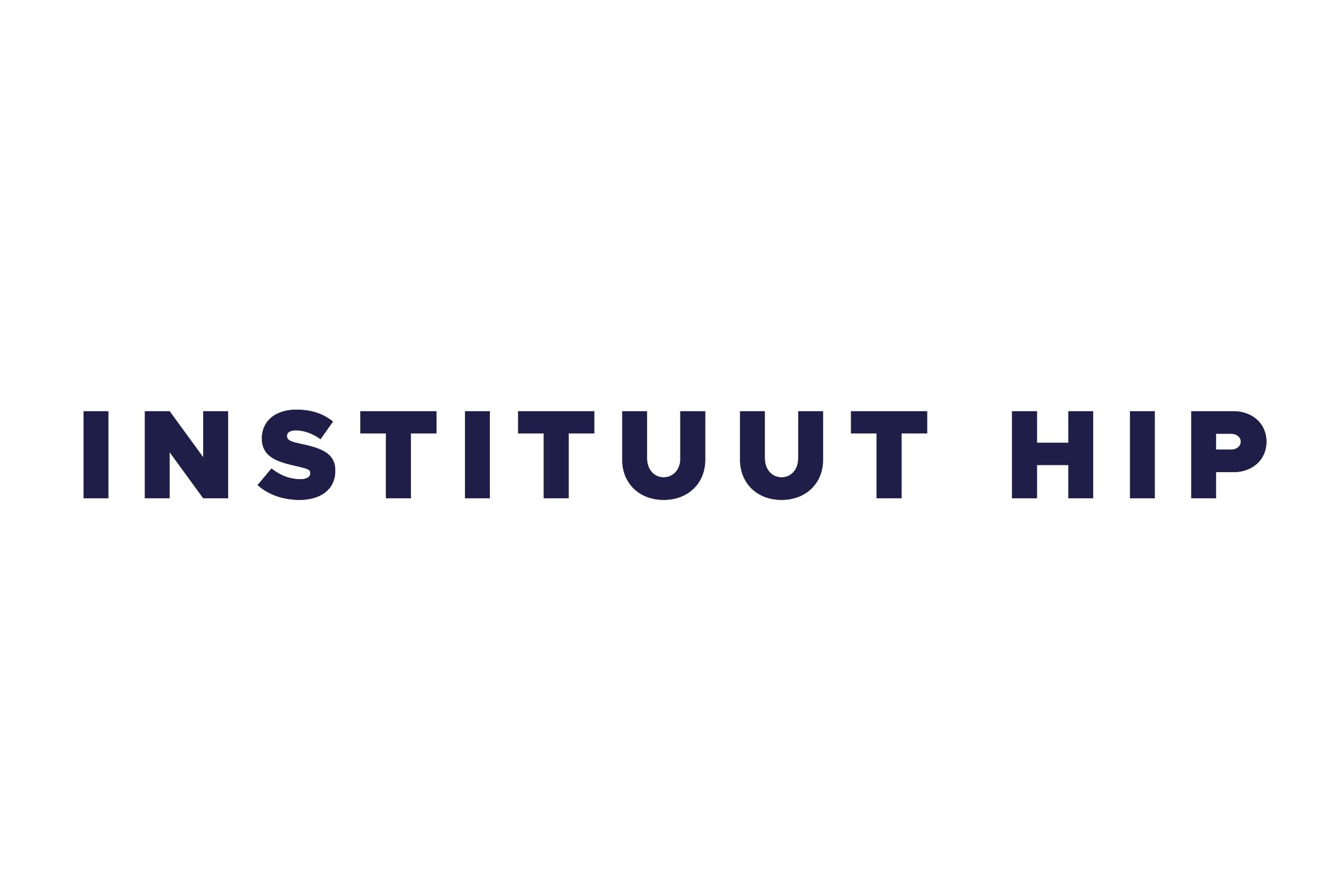 Tarievenlijst HIP BaarnHUISWERKBEGELEIDINGBIJLESSTUDIECOACHING/SCRIPTIEBEGELEIDINGTarievenlijst HIP BaarnOVERIGE DIENSTENONDERZOEK EN DIAGNOSTIEK* Voor de onderzoeken geldt: de kosten zijn inclusief intakegesprek, verslaglegging en eindgesprek.DienstKostenEenmalige inschrijfkosten2 dagen per week€ 325,-€ 50,-3 dagen per week€ 375,-€ 50,-Onbeperkt€ 450,-€ 50,-DienstDuurKostenEenmalige inschrijfkostenBijles basisonderwijs60 minuten€ 45,- (1 uur per week)-Bijles voortgezet onderwijs60 minuten€ 45,- (1 uur per week) -Bijles basisonderwijs60 minuten€ 40,- (2 uur of meer per week)-Bijles voortgezet onderwijs60 minuten€ 40,- (2 uur of meer per week) -DienstDuurKostenEenmalige inschrijfkostenVoortgezet onderwijs60 minuten€ 45,--MBO/HBO/WO60 minuten€ 45,--DienstDuurKostenEenmalige inschrijfkostenFaalangsttraining60 minuten€ 58,50,-€ 45,-Eindexamentraining VMBO (ook voor herkansing)per dag€ 45,-€ 25,-
Eindexamentraining HAVO/ VWO (ook voor herkansing)per dag€ 65,-
€ 25,-DienstDuurKostenIntelligentieonderzoek WISC-III*3 uur€ 495,-Dyslexie Screeningsonderzoek *45 minuten€ 225,-Peperklip: inventarisatie van leervoorkeuren (inclusief verslaglegging)30 minuten€ 95,-